Підстава: пункт 4-1 постанови Кабінету Міністрів України від 11 жовтня 2016 р. № 710 «Про ефективне використання державних коштів» Обґрунтування на виконання вимог Постанови КМУ від 11.10.2016 № 710:Враховуючи зазначене, замовник прийняв рішення стосовно застосування таких технічних та якісних характеристик предмета закупівлі: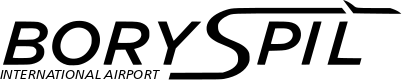 ДЕРЖАВНЕ ПІДПРИЄМСТВО«МІЖНАРОДНИЙ АЕРОПОРТ «БОРИСПІЛЬ» 08300, Україна, Київська обл., Бориспільський район, село Гора, вулиця Бориспіль -7, код 20572069, юридична особа/ суб'єкт господарювання, який здійснює діяльність в окремих сферах господарювання, зазначених у п. 4 ч.1 ст. 2 Закону України «Про публічні закупівлі»Обґрунтування технічних та якісних характеристик предмета закупівлі та очікуваної вартості предмета закупівліОбґрунтування технічних та якісних характеристик предмета закупівлі та очікуваної вартості предмета закупівліПункт КошторисуНазва предмета закупівлі із зазначенням коду за Єдиним закупівельним словникомОчікувана вартість предмета закупівлі згідно річного плану закупівельОчікувана вартість предмета закупівлі згідно ОГОЛОШЕННЯ про проведення відкритих торгівІдентифікатор процедури закупівлі37.03 (2023)Послуги з письмового перекладу документів, код ДК 021:2015 - 79530000-8 - Послуги з письмового перекладу 237 800,00 грн. з ПДВ198 166,67грн. без ПДВ UA-2023-03-23-011719-a1Обґрунтування технічних та якісних характеристик предмета закупівліВизначення потреби в закупівлі: Закупівля послуг зумовлена забезпеченням виконання заявок з письмового перекладу документів структурних підрозділів підприємства.Обґрунтування технічних та якісних характеристик предмета закупівлі: Якість послуг з перекладу має відповідати національним стандартам, що діють на території України, а саме: - ДСТУ 4309:2004 Інформація та документація. Оформлення перекладів (ISO 2384:1977, MOD); - ГОСТ 7.36-88. Неопублікований переклад. Координація, спільні вимоги та правила оформлення; - СТТУ АПУ 002-2000. Послуги з письмового та усного перекладу. Спільні правила та вимоги до надання послуг; - Рішення Української комісії з питань юридичної термінології № 9 (Протокол №2 від 19.04.1996)2Обґрунтування очікуваної вартості предмета закупівліОчікувана вартість предмета закупівлі розрахована згідно з вимогами «Положенням про порядок визначення очікуваної вартості предмета закупівлі» від 17.05.2022 №50-06-1.3Інша інформаціяЗапити були направлені 7-м потенційним постачальникам послуг в Україні. Отримані цінові пропозиції від 3-х потенційних постачальників. Очікувана вартість предмета закупівлі визначена методом порівняння цін в цінових пропозиціях, отриманих відповідно до запитів, та розрахована як середньоарифметична.№ п/пНайменування ПослугиОдиницявиміруКількістьТехнічні та якісні характеристики предмета закупівлі(Технічна специфікація)1Послуги з письмового перекладуаркуш300Переклад з англійської на українськуНабір тексту здійснюється в текстовому редакторі Microsoft Word, шрифт Times New Roman 12, не менше 1860 символів з пробілами на аркуші, формат аркуша А4, розмір тексту на аркуші: поля зліва – 3 см., поля з права – 1 см., поля зверху – 2 см., поля знизу – 2 см., міжрядковий інтервал – одинарний.2Послуги з письмового перекладуаркуш400Переклад з української на англійськуНабір тексту здійснюється в текстовому редакторі Microsoft Word, шрифт Times New Roman 12, не менше 1860 символів з пробілами на аркуші, формат аркуша А4, розмір тексту на аркуші: поля зліва – 3 см., поля з права – 1 см., поля зверху – 2 см., поля знизу – 2 см., міжрядковий інтервал – одинарний.3Послуги з письмового перекладуаркуш5Переклад з грузинської на українськуНабір тексту здійснюється в текстовому редакторі Microsoft Word, шрифт Times New Roman 12, не менше 1860 символів з пробілами на аркуші, формат аркуша А4, розмір тексту на аркуші: поля зліва – 3 см., поля з права – 1 см., поля зверху – 2 см., поля знизу – 2 см., міжрядковий інтервал – одинарний.4Послуги з письмового перекладуаркуш5Переклад з української на грузинськуНабір тексту здійснюється в текстовому редакторі Microsoft Word, шрифт Times New Roman 12, не менше 1860 символів з пробілами на аркуші, формат аркуша А4, розмір тексту на аркуші: поля зліва – 3 см., поля з права – 1 см., поля зверху – 2 см., поля знизу – 2 см., міжрядковий інтервал – одинарний.5Послуги з письмового перекладуаркуш5Переклад з італійської на українськуНабір тексту здійснюється в текстовому редакторі Microsoft Word, шрифт Times New Roman 12, не менше 1860 символів з пробілами на аркуші, формат аркуша А4, розмір тексту на аркуші: поля зліва – 3 см., поля з права – 1 см., поля зверху – 2 см., поля знизу – 2 см., міжрядковий інтервал – одинарний.6Послуги з письмового перекладуаркуш5Переклад з української на італійськуНабір тексту здійснюється в текстовому редакторі Microsoft Word, шрифт Times New Roman 12, не менше 1860 символів з пробілами на аркуші, формат аркуша А4, розмір тексту на аркуші: поля зліва – 3 см., поля з права – 1 см., поля зверху – 2 см., поля знизу – 2 см., міжрядковий інтервал – одинарний.7Послуги з письмового перекладуаркуш5Переклад з молдовської на українськуНабір тексту здійснюється в текстовому редакторі Microsoft Word, шрифт Times New Roman 12, не менше 1860 символів з пробілами на аркуші, формат аркуша А4, розмір тексту на аркуші: поля зліва – 3 см., поля з права – 1 см., поля зверху – 2 см., поля знизу – 2 см., міжрядковий інтервал – одинарний.8Послуги з письмового перекладуаркуш5Переклад з української на молдовськуНабір тексту здійснюється в текстовому редакторі Microsoft Word, шрифт Times New Roman 12, не менше 1860 символів з пробілами на аркуші, формат аркуша А4, розмір тексту на аркуші: поля зліва – 3 см., поля з права – 1 см., поля зверху – 2 см., поля знизу – 2 см., міжрядковий інтервал – одинарний.9Послуги з письмового перекладуаркуш5Переклад з німецької на українськуНабір тексту здійснюється в текстовому редакторі Microsoft Word, шрифт Times New Roman 12, не менше 1860 символів з пробілами на аркуші, формат аркуша А4, розмір тексту на аркуші: поля зліва – 3 см., поля з права – 1 см., поля зверху – 2 см., поля знизу – 2 см., міжрядковий інтервал – одинарний.10Послуги з письмового перекладуаркуш5Переклад з української на німецькуНабір тексту здійснюється в текстовому редакторі Microsoft Word, шрифт Times New Roman 12, не менше 1860 символів з пробілами на аркуші, формат аркуша А4, розмір тексту на аркуші: поля зліва – 3 см., поля з права – 1 см., поля зверху – 2 см., поля знизу – 2 см., міжрядковий інтервал – одинарний.11Послуги з письмового перекладуаркуш5Переклад з французької на українськуНабір тексту здійснюється в текстовому редакторі Microsoft Word, шрифт Times New Roman 12, не менше 1860 символів з пробілами на аркуші, формат аркуша А4, розмір тексту на аркуші: поля зліва – 3 см., поля з права – 1 см., поля зверху – 2 см., поля знизу – 2 см., міжрядковий інтервал – одинарний.12Послуги з письмового перекладуаркуш5Переклад з української на французькуНабір тексту здійснюється в текстовому редакторі Microsoft Word, шрифт Times New Roman 12, не менше 1860 символів з пробілами на аркуші, формат аркуша А4, розмір тексту на аркуші: поля зліва – 3 см., поля з права – 1 см., поля зверху – 2 см., поля знизу – 2 см., міжрядковий інтервал – одинарний.13Послуги з письмового перекладуаркуш20Переклад з чеської на українськуНабір тексту здійснюється в текстовому редакторі Microsoft Word, шрифт Times New Roman 12, не менше 1860 символів з пробілами на аркуші, формат аркуша А4, розмір тексту на аркуші: поля зліва – 3 см., поля з права – 1 см., поля зверху – 2 см., поля знизу – 2 см., міжрядковий інтервал – одинарний.14Послуги з письмового перекладуаркуш20Переклад з української на чеськуНабір тексту здійснюється в текстовому редакторі Microsoft Word, шрифт Times New Roman 12, не менше 1860 символів з пробілами на аркуші, формат аркуша А4, розмір тексту на аркуші: поля зліва – 3 см., поля з права – 1 см., поля зверху – 2 см., поля знизу – 2 см., міжрядковий інтервал – одинарний.15Верстанняаркуш200Послуги з верстання Word, Exel, Powerpoint, JPG, PDF – креслення, схеми, таблиці, тексти, важкі для редагування, тощо.16Складне верстанняаркуш150Складне верстання Autocad, Corel Draw – креслення, схеми, таблиці, тощо.17Завірення виконаних перекладівпослуга30Завірення печаткою бюро перекладів 18Засвідчення документівпослуга30Нотаріальне засвідчення підпису перекладача 19Завірення копіїаркуш30Нотаріальне засвідчення копії перекладу20Легалізація виконаних перекладівпослуга10Апостиль, легалізація перекладу документу